Sample Course Outline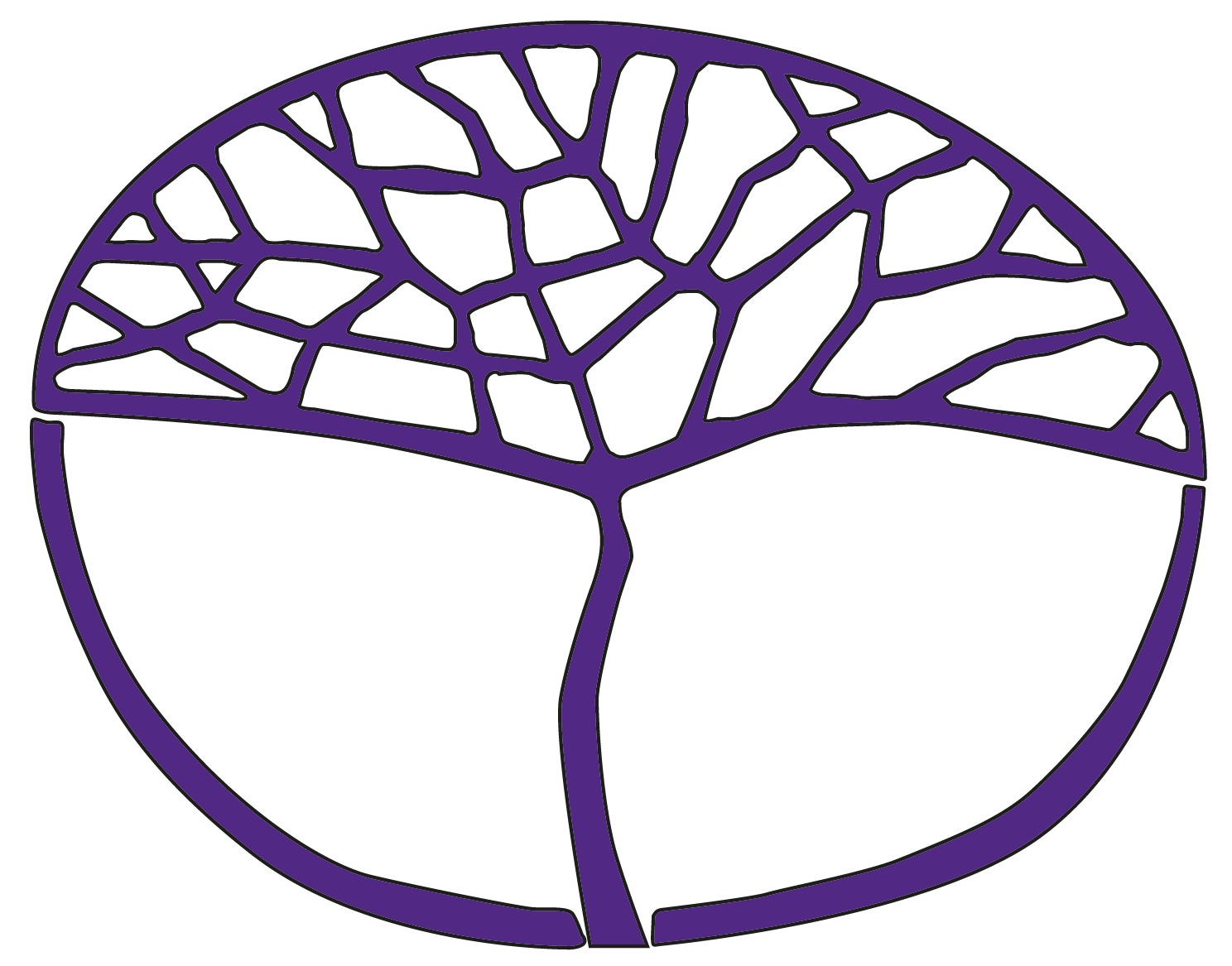 Aboriginal Languages of Western AustraliaGeneral Year 12Copyright© School Curriculum and Standards Authority, 2015This document – apart from any third party copyright material contained in it – may be freely copied, or communicated on an intranet, for non-commercial purposes in educational institutions, provided that the School Curriculum and Standards Authority is acknowledged as the copyright owner, and that the Authority’s moral rights are not infringed.Copying or communication for any other purpose can be done only within the terms of the Copyright Act 1968 or with prior written permission of the School Curriculum and Standards Authority. Copying or communication of any third party copyright material can be done only within the terms of the Copyright Act 1968 or with permission of the copyright owners.Any content in this document that has been derived from the Australian Curriculum may be used under the terms of the Creative Commons Attribution-NonCommercial 3.0 Australia licenceDisclaimerAny resources such as texts, websites and so on that may be referred to in this document are provided as examples of resources that teachers can use to support their learning programs. Their inclusion does not imply that they are mandatory or that they are the only resources relevant to the course.Sample course outlineAboriginal Languages of Western Australia – General Year 12 Semester 1 – Unit 3 – People in the natural environmentSemester 2 – Unit 4 – Language todayWeekLearning contexts, content focus and assessment tasksKey teaching points1–7Learning context relationships and responsibilities between people and Country, including oral language practices and technologyContent focus: language and social life; roles, relationships and responsibilities; language, culture and the environment; traditional language locations and links to the environment; traditional and Dreaming stories and story-telling.Assessment task 1
Response: Listening (Week 3)Listen to a text, spoken in the Language and respond in English or the Language to questions in English or the Language.Assessment task 2
Oral communication (Week 6)Participate in a conversation about the relationships and responsibilities between people and Country.Introduction to the course and the unitOverview of the syllabus, the course outline for Unit 3 and the assessment outline for Units 3 and 4.Language knowledge and useFeatures of languagecommon vocabulary relating to the environment, relationships, responsibilities, oral language practices, technology and implementsaffixes in simple sentences, simple joining words in narrative (then, after that), noun classification, reciprocal and reflexive nouns, pronouns and/or verb tenseappropriate use of question forms and responses, including non-verbal communicationVarieties of textssimple description, explanation, procedure, interview, autobiography and biography, oral history, song, dancevisual and written text types including multimedia: country and art, map, diagram, chart, list, report, documentaryCultural understandingsCountry and communityroles, relationships and responsibilities of family and kin in own and other families seasonal activities and technology (past and present)Learning and communication strategies as appropriate8–15Learning contextlanguage revival and maintenance initiatives at the state levelContent focus: historical and current perspectives; development and impact of contemporary Indigenous languages; status of languages and reasons for differences in language health in WA; issues related to language revival and maintenance.Language knowledge and useFeatures of languageaffixes in simple sentences, simple joining words in narrative (then, after that), noun classification, reciprocal and reflexive nouns, pronouns and/or verb tenseappropriate use of question forms and responses, including non-verbal communicationexpansion of metalanguage (in Language or English) to identify a range of language features and compare to English and other Aboriginal languagesVarieties of textssimple description, explanation, procedure, interview, autobiography and biography, oral history, song, dancevisual and written text types including multimedia: country and art, map, diagram, chart, list, report, documentaryAssessment task 3
Response: Viewing and reading (Week 9)Read/view texts in the Language and respond in English to questions in English.Assessment task 4
Written communication (Week 11)Describe the impact of Aboriginal English and Kriol on the local language.Assessment task 5
Externally set task (Week 13)Cultural understandingsCountry and communityroles, relationships and responsibilities of family and kin in own and other families seasonal activities and technology (past and present)Language and the environmentseasonal activities Language ecologylanguage variety and use of different age groups impact of contemporary Aboriginal languages, such as Aboriginal English and Kriol on the local languagestatus and differences in language health in WA, including regional language revival initiatives and issuesCultural protocols in accessing, eliciting, recording and storing informationpractical skills for language recordingprotocols for retrieving and recording informationstorage and maintenance systemsLearning and communication strategies as appropriateWeekLearning contexts, content focus and assessment tasksKey teaching points1–8Learning context language variety and change, including changing technologiesContent focus: key cultural practices, attitudes and beliefs; the influence of age of participants on language conventions and use; language varieties; influence of technology and media on language in today’s world; influence of Australian government policies on language. Assessment Task 6
Response: Listening (Week 3)Assessment Task 7
Response: Viewing and reading (Week 6)Assessment Task 8
Oral communication (Week 8)Introduction to the unitOverview of the course outline for Unit 4 and the assessment outline for Units 3 and 4.Language knowledge and useFeatures of languageaffixes in more complex sentences, use of pronouns, noun class, verb tense, verb-pronoun-affix agreementvocabulary for comparisonvocabulary relating to technology, language variety and change, Aboriginal world view, logic and timingculturally appropriate use of question forms to initiate and maintain conversations and to clarify ideas and informationmetalanguage appropriate to the above for discussion and comparisonVarieties of textssimple description, explanation, procedure, interview, autobiography and biography, oral history, song, dancevisual and written text types including multimedia: country and art, map, diagram, chart, brochure, list, letter, article, report, documentaryarchival recordCultural understandingsCountry and communitycultural references to and interpretation of key practices, attitudes and beliefsLanguage and the environmentsimilarities and differences between English and other Aboriginal languagesLanguage ecologyintergenerational change of  language use, including technology/media and language in the workplace Australian government policies affecting languagelanguage revival and maintenance initiatives at state national and international levelCultural protocols in accessing, eliciting, recording and storing informationdevelop practical skills in recording and retrieving languageunderstand the system for accessing, retrieving and recording materialsLearning and communication strategies as appropriateWeekLearning contexts, content focus and assessment tasksKey teaching points9–15Learning context national and international language revival and maintenance policies and initiativesContent focus: Government policies affecting movement of language groups and use of language; national and international initiatives for language revival and maintenance; accessing, recording and retrieving language materials.Assessment Task 9
Written communication (Week 11)Assessment Task 10
Oral communication (Week 13)Language knowledge and useFeatures of languageaffixes in more complex sentences, use of pronouns, noun class, verb tense, verb-pronoun-affix agreementvocabulary for comparisonvocabulary relating to technology, language variety and change, Aboriginal world view, logic and timingculturally appropriate use of question forms to initiate and maintain conversations and to clarify ideas and informationmetalanguage appropriate to the above for discussion and comparisonVarieties of textssimple description, explanation, procedure, interview, autobiography and biography, oral history, song, dancevisual and written text types including multimedia: country and art, map, diagram, chart, brochure, list, letter, article, report, documentary archival recordCultural understandingsLanguage ecologylanguage revival and maintenance initiatives at state, national and international levelCultural protocols in accessing, eliciting, recording and storing informationdevelop practical skills in recording and retrieving languageunderstand the system for accessing, retrieving and recording materials Learning and communication strategies as appropriate